ОПИСАНИЕ МЕСТОПОЛОЖЕНИЯ ГРАНИЦОПИСАНИЕ МЕСТОПОЛОЖЕНИЯ ГРАНИЦПубличный сервитут в целях размещения линейного объекта «ВЛ 10 кВ для вышки сотовой связи в д.Новогрудинина в Иркутском районе, Иркутской области»Публичный сервитут в целях размещения линейного объекта «ВЛ 10 кВ для вышки сотовой связи в д.Новогрудинина в Иркутском районе, Иркутской области»(наименование объекта)(наименование объекта)План границ объектаПлан границ объекта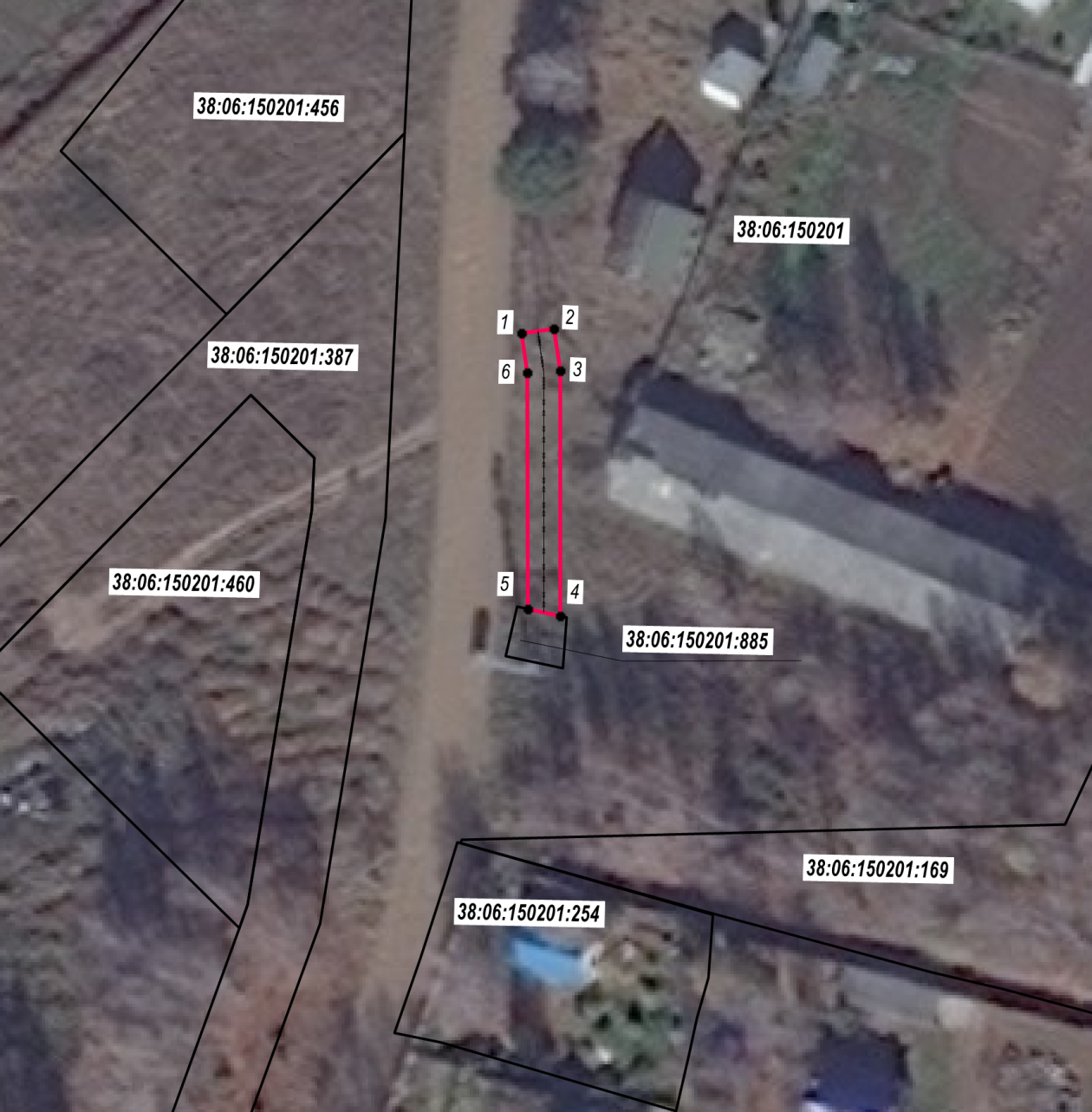 Масштаб 1:1500Масштаб 1:1500Подпись ___________________________________Дата  «____»  _____________ 2021 г.Место для оттиска печати  лица, составившего карту (план) объекта Место для оттиска печати  лица, составившего карту (план) объекта 